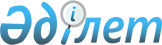 О внесении изменений в решение Павлодарского городского маслихата от 26 декабря 2008 года N 244/11 "О бюджете города Павлодара на 2009 год"
					
			Утративший силу
			
			
		
					Решение маслихата города Павлодара Павлодарской области от 29 июля 2009 года N 93/16. Зарегистрировано Управлением юстиции города Павлодара Павлодарской области 5 августа 2009 года за N 12-1-142. Утратило силу в связи с истечением срока действия (письмо маслихата города Павлодара Павлодарской области от 14 апреля 2010 года N 216)      Сноска. Утратило силу в связи с истечением срока действия (письмо маслихата города Павлодара Павлодарской области от 14.04.2010 N 216).

      В соответствии с подпунктом 4) пункта 2 статьи 106 Бюджетного кодекса Республики Казахстан, подпунктом 1) пункта 1 статьи 6 Закона Республики Казахстан "О местном государственном управлении и самоуправлении в Республике Казахстан" городской маслихат РЕШИЛ: 



      1. Внести в решение Павлодарского городского маслихата от 26 декабря 2008 года N 244/ 11 "О бюджете города Павлодара на 2009 год" (11-я очередная сессия 4 созыва), (зарегистрированное в Реестре государственной регистрации нормативных правовых актов за N 12-1-129, опубликованное в газетах "Сарыарка самалы" N 5 от 13 января 2009 года и "Версия" N 1 от 19 января 2009 года, с внесенными изменениями и дополнениями решением Павлодарского городского маслихата от 24 апреля 2009 года N 56/14 "О внесении изменений и дополнений в решение Павлодарского городского маслихата от 26 декабря 2008 года N 244/11 "О бюджете города Павлодара на 2009 год" (зарегистрированное в Реестре государственной регистрации нормативных правовых актов за N 12-1-137, опубликованное в газетах "Сарыарка самалы" N 52 от 7 мая 2009 года и "Версия" N 19 от 25 мая 2009 года), следующие изменения: 



      "в подпункте 1) пункта 1 указанного решения цифры "28 008 556 000 (двадцать восемь миллиардов восемь миллионов пятьсот пятьдесят шесть тысяч)" заменить цифрами "27 968 364 000 (двадцать семь миллиардов девятьсот шестьдесят восемь миллионов триста шестьдесят четыре тысячи)"; 

      цифры "17 400 503 000 (семнадцать миллиардов четыреста миллионов пятьсот три тысячи)" заменить цифрами "17 414 430 000 (семнадцать миллиардов четыреста четырнадцать миллионов четыреста тридцать тысяч)"; 

      цифры "76 955 000 (семьдесят шесть миллионов девятьсот пятьдесят пять тысяч)" заменить цифрами "79 468 000 (семьдесят девять миллионов четыреста шестьдесят восемь тысяч)"; 

      цифры "3 552 164 000 (три миллиарда пятьсот пятьдесят два миллиона сто шестьдесят четыре тысячи)" заменить цифрами "2 535 724 000 (два миллиарда пятьсот тридцать пять миллионов семьсот двадцать четыре тысячи)"; 

      цифры "6 978 934 000 (шесть миллиардов девятьсот семьдесят восемь миллионов девятьсот тридцать четыре тысячи)" заменить цифрами "7 938 742 000 (семь миллиардов девятьсот тридцать восемь миллионов семьсот сорок две тысячи)"; 

      цифры "3 233 956 000 (три миллиарда двести тридцать три  миллиона девятьсот пятьдесят шесть тысяч)" заменить цифрами "3 188 900 000 (три миллиарда сто восемьдесят восемь миллионов девятьсот тысяч)"; 

      цифры "182 900 000 (сто восемьдесят два миллиона девятьсот тысяч)" заменить цифрами "135 800 000 (сто тридцать пять миллионов восемьсот тысяч)"; 

      цифры "3 051 056 000 (три миллиарда пятьдесят один миллион пятьдесят шесть тысяч)" заменить цифрами "3 053 100 000 (три миллиарда пятьдесят три миллиона сто тысяч)"; 

      в подпункте 2) пункта 1 указанного решения цифры "27 738 559 000 (двадцать семь миллиардов семьсот тридцать восемь миллионов пятьсот пятьдесят девять тысяч)" заменить цифрами "27 698 367 000 (двадцать семь миллиардов шестьсот девяносто восемь миллионов триста шестьдесят семь тысяч)"; 



      в пункте 3 указанного решения: 

      цифры "49 030 000 (сорок девять миллионов тридцать тысяч)" заменить цифрами "54 496 000 (пятьдесят четыре миллиона четыреста девяносто шесть тысяч)"; 

      цифры "1 614 000 (один миллион шестьсот четырнадцать тысяч)" заменить цифрами "2 257 000 (два миллиона двести пятьдесят семь тысяч)"; 

      цифры "9 135 000 (девять миллионов сто тридцать пять тысяч)" заменить цифрами "12 958 000 (двенадцать миллионов девятьсот пятьдесят восемь тысяч)"; 

      цифры "38 281 000 (тридцать восемь миллионов двести восемьдесят одна тысяча)" заменить цифрами "39 281 000 (тридцать девять миллионов двести восемьдесят одна тысяча)". 



      Приложения 1, 8 к указанному решению изложить в новой редакции согласно приложениям 1, 2 к настоящему решению". 



      2. Контроль за выполнением настоящего решения возложить на ревизионную комиссию городского маслихата. 



      3. Настоящее решение вводится в действие с 1 января 2009 года.       Председатель сессии                        М. Желнов       Секретарь городского маслихата             В. Лебедь 

Приложение 1       

к решению Павлодарского  

городского маслихата    

от 29 июля 2009 год N 93/16 Приложение 1       

к решению Павлодарского   

городского маслихата     

от 26 декабря 2008 года N 244/11 Уточненный бюджет города Павлодара на 2009 год 

Приложение 2        

к решению Павлодарского  

городского маслихата    

от 29 июля 2009 года N 93/16 Приложение 8        

к решению Павлодарского  

городского маслихата   

от 26 декабря 2008 года N 244/11 Кредиторская задолженность бюджета города Павлодара за 2008 год 
					© 2012. РГП на ПХВ «Институт законодательства и правовой информации Республики Казахстан» Министерства юстиции Республики Казахстан
				Категория Категория Категория Категория Сумма 

(тысяч тенге) Класс Класс Класс Сумма 

(тысяч тенге) Подкласс Подкласс Сумма 

(тысяч тенге) Наименование Сумма 

(тысяч тенге) 1 2 3 4 5 1. Доходы 27968364 1 Налоговые поступления 17414430 01 Подоходный налог 7655732 2 Индивидуальный подоходный налог 7655732 04 Налоги на собственность 2045861 1 Налоги на имущество 1234766 3 Земельный налог 397308 4 Налог на транспортные средства 413768 5 Единый земельный налог 19 05 Внутренние налоги на товары, работы и услуги 7450688 2 Акцизы 6638324 3 Поступления за использование природных и других ресурсов 652130 4 Сборы за ведение предпринимательской и профессиональной деятельности 143678 5 Налог на игорный бизнес 16556 08 Обязательные платежи, взимаемые за совершение юридически значимых действий и (или) выдачу документов уполномоченными на то государственными органами или должностными лицами 262149 1 Государственная пошлина 262149 2 Неналоговые поступления 79468 01 Доходы от государственной собственности 39618 5 Доходы от аренды имущества, находящегося в государственной собственности 39618 02 Поступления от реализации товаров (работ, услуг) государственными учреждениями, финансируемыми из государственного бюджета 6700 1 Поступления от реализации товаров (работ, услуг) государственными учреждениями, финансируемыми из государственного бюджета 6700 03 Поступления денег от проведения государственных закупок, организуемых государственными учреждениями, финансируемыми из государственного бюджета 500 1 Поступления денег от проведения государственных закупок, организуемых государственными учреждениями, финансируемыми из государственного бюджета 500 04 Штрафы, пени, санкции, взыскания, налагаемые государственными учреждениями, финансируемыми их государственного бюджета, а также содержащимися и финансируемыми из бюджета (сметы расходов) Национального Банка Республики Казахстан 2650 1 Штрафы, пени, санкции, взыскания, налагаемые государственными учреждениями, финансируемыми из государственного бюджета, а также содержащимися и финансируемыми из бюджета (сметы расходов) Национального Банка Республики Казахстан, за исключением поступлений от организаций нефтяного сектора 2650 06 Прочие неналоговые поступления 30000 1 Прочие неналоговые поступления 30000 3 Поступления от продажи основного капитала 2535724 01 Продажа государственного имущества, закрепленного за государственными учреждениями 1730151 1 Продажа государственного имущества, закрепленного за государственными учреждениями 1730151 03 Продажа земли и нематериальных активов 805573 1 Продажа земли 775573 2 Продажа нематериальных активов 30000 4 Поступления трансфертов 7938742 02 Трансферты из вышестоящих органов государственного управления 7938742 2 Трансферты из областного бюджета 7938742 Функциональная группа Функциональная группа Функциональная группа Функциональная группа Функциональная группа Сумма 

(тысяч тенге) Функциональная подгруппа Функциональная подгруппа Функциональная подгруппа Функциональная подгруппа Сумма 

(тысяч тенге) Администратор бюджетных программ Администратор бюджетных программ Администратор бюджетных программ Сумма 

(тысяч тенге) Программа Программа Сумма 

(тысяч тенге) Наименование Сумма 

(тысяч тенге) 1 2 3 4 5 6 2. Затраты 27698367 1 Государственные услуги общего характера 238343 01 Представительные, исполнительные и другие органы, выполняющие общие функции государственного управления 134430 112 Аппарат маслихата района (города областного значения) 15901 001 Обеспечение деятельности маслихата района (города областного значения) 15901 122 Аппарат акима района (города областного значения) 85598 001 Обеспечение деятельности акима района (города областного значения) 85598 123 Аппарат акима района в городе, города районного значения, поселка, аула (села), аульного (сельского) округа 32931 001 Функционирование аппарата акима района в городе, города районного значения, поселка, аула (села), аульного (сельского) округа 32931 02 Финансовая деятельность 79284 452 Отдел финансов района (города областного значения) 79284 001 Обеспечение деятельности отдела финансов 36740 003 Проведение оценки имущества в целях налогообложения 2376 004 Организация работы по выдаче разовых талонов и обеспечение полноты сбора сумм от реализации разовых талонов 19136 011 Учет, хранение, оценка и реализация имущества, поступившего в коммунальную собственность 21032 05 Планирование и статистическая деятельность 24629 453 Отдел экономики и бюджетного планирования района (города областного значения) 24629 001 Обеспечение деятельности отдела экономики и бюджетного планирования 24629 2 Оборона 12057 01 Военные нужды 12057 122 Аппарат акима района (города областного значения) 12057 005 Мероприятия в рамках исполнения всеобщей воинской обязанности 12057 3 Общественный порядок, безопасность, правовая, судебная, уголовно-исполнительная деятельность 53366 01 Правоохранительная деятельность 53366 458 Отдел жилищно-коммунального хозяйства, пассажирского транспорта и автомобильных дорог района (города областного значения) 53366 021 Обеспечение безопасности дорожного движения в населенных пунктах 53366 4 Образование 7208678 01 Дошкольное воспитание и обучение 1467547 123 Аппарат акима района в городе, города районного значения, поселка, аула (села), аульного (сельского) округа 60056 004 Поддержка организаций дошкольного воспитания и обучения 60056 464 Отдел образования района (города областного значения) 1407491 009 Обеспечение деятельности организаций дошкольного воспитания и обучения 1407491 02 Начальное, основное среднее и общее среднее образование 3541427 123 Аппарат акима района в городе, города районного значения, поселка, аула (села), аульного (сельского) округа 4751 005 Организация бесплатного подвоза учащихся до школ и обратно в аульной (сельской) местности 4751 464 Отдел образования района (города областного значения) 3536676 003 Общеобразовательное обучение 3197402 006 Дополнительное образование для детей 290679 010 Внедрение новых технологий обучения в государственной системе образования за счет целевых трансфертов из республиканского бюджета 48595 04 Техническое и профессиональное, послесреднее образование 23575 464 Отдел образования района (города областного значения) 23575 018 Организация профессионального обучения 23575 09 Прочие услуги в области образования 2176129 123 Аппарат акима района в городе, города районного значения, поселка, аула (села), аульного (сельского) округа 26119 018 Капитальный, текущий ремонт объектов образования в рамках реализации стратегии региональной занятости и переподготовки кадров 26119 464 Отдел образования района (города областного значения) 850440 001 Обеспечение деятельности отдела образования 25604 005 Приобретение и доставка учебников, учебно-методических комплексов для государственных учреждений образования района (города областного значения) 90158 007 Проведение школьных олимпиад, внешкольных мероприятий и конкурсов районного (городского) масштаба 2097 011 Капитальный, текущий ремонт объектов образования в рамках реализации стратегии региональной занятости и переподготовки кадров 732581 467 Отдел строительства района (города областного значения) 1299570 037 Строительство и реконструкция объектов образования 1299570 6 Социальная помощь и социальное обеспечение 950292 02 Социальная помощь 868390 123 Аппарат акима района в городе, города районного значения, поселка, аула (села), аульного (сельского) округа 1220 003 Оказание социальной помощи нуждающимся гражданам на дому 1220 451 Отдел занятости и социальных программ района (города областного значения) 864772 002 Программа занятости 325705 005 Государственная адресная социальная помощь 28000 006 Жилищная помощь 35806 007 Социальная помощь отдельным категориям нуждающихся граждан по решениям местных представительных органов 245404 010 Материальное обеспечение детей-инвалидов, воспитывающихся и обучающихся на дому 10637 013 Социальная адаптация лиц, не имеющих определенного места жительства 52041 014 Оказание социальной помощи нуждающимся гражданам на дому 44137 015 Территориальные центры социального обслуживания пенсионеров и инвалидов 57913 016 Государственные пособия на детей до 18 лет 12031 017 Обеспечение нуждающихся инвалидов обязательными гигиеническими средствами и предоставление услуг специалистами жестового языка, индивидуальными помощниками в соответствии с индивидуальной программой реабилитации инвалида 53098 464 Отдел образования района (города областного значения) 2398 008 Социальная поддержка обучающихся и воспитанников организаций образования очной формы обучения 2398 09 Прочие услуги в области социальной помощи и социального обеспечения 81902 451 Отдел занятости и социальных программ района (города областного значения) 81902 001 Обеспечение деятельности отдела занятости и социальных программ 44205 011 Оплата услуг по зачислению, выплате и доставке пособий и других социальных выплат 1230 018 Капитальный, текущий ремонт объектов социального обеспечения в рамках реализации стратегии региональной занятости и переподготовки кадров 36467 7 Жилищно-коммунальное хозяйство 5197976 01 Жилищное хозяйство 2543909 458 Отдел жилищно-коммунального хозяйства, пассажирского транспорта и автомобильных дорог района (города областного значения) 46418 003 Организация сохранения государственного жилищного фонда 46418 467 Отдел строительства района (города областного значения) 2497491 003 Строительство и (или) приобретение жилья государственного коммунального жилищного фонда 413703 004 Развитие, обустройство и (или) приобретение инженерно-коммуникационной инфраструктуры 1365125 019 Строительство и (или) приобретение жилья 718663 02 Коммунальное хозяйство 1961041 123 Аппарат акима района в городе, города районного значения, поселка, аула (села), аульного (сельского) округа 55369 014 Организация водоснабжения населенных пунктов 2708 015 Ремонт инженерно-коммуникационной инфраструктуры и благоустройство населенных пунктов в рамках реализации стратегии региональной занятости и переподготовки кадров 52661 458 Отдел жилищно-коммунального хозяйства, пассажирского транспорта и автомобильных дорог района (города областного значения) 1622761 012 Функционирование системы водоснабжения и водоотведения 48595 030 Ремонт инженерно-коммуникационной инфраструктуры и благоустройство населенных пунктов в рамках реализации стратегии региональной занятости и переподготовки кадров 1551055 032 Развитие инженерно-коммуникационной инфраструктуры и благоустройство населенных пунктов в рамках реализации стратегии региональной занятости и переподготовки кадров 23111 467 Отдел строительства района (города областного значения) 282911 005 Развитие коммунального хозяйства 747 006 Развитие системы водоснабжения 14 031 Развитие инженерно-коммуникационной инфраструктуры и благоустройство населенных пунктов в рамках реализации стратегии региональной занятости и переподготовки кадров 282150 03 Благоустройство населенных пунктов 693026 123 Аппарат акима района в городе, города районного значения, поселка, аула (села), аульного (сельского) округа 11138 008 Освещение улиц населенных пунктов 5986 009 Обеспечение санитарии населенных пунктов 1623 011 Благоустройство и озеленение населенных пунктов 3529 458 Отдел жилищно-коммунального хозяйства, пассажирского транспорта и автомобильных дорог района (города областного значения) 681888 015 Освещение улиц в населенных пунктах 137567 016 Обеспечение санитарии населенных пунктов 146875 017 Содержание мест захоронений и захоронение безродных 23248 018 Благоустройство и озеленение населенных пунктов 374198 8 Культура, спорт, туризм и информационное пространство 767863 01 Деятельность в области культуры 154709 123 Аппарат акима района в городе, города районного значения, поселка, аула (села), аульного (сельского) округа 1073 006 Поддержка культурно-досуговой работы на местном уровне 1073 455 Отдел культуры и развития языков района (города областного значения) 153636 003 Поддержка культурно-досуговой работы 153636 02 Спорт 111184 465 Отдел физической культуры и спорта района (города областного значения) 96058 006 Проведение спортивных соревнований на районном (города областного значения) уровне 95221 007 Подготовка и участие членов сборных команд города по различным видам спорта на областных спортивных соревнованиях 837 467 Отдел строительства района (города областного значения) 15126 008 Развитие объектов спорта 15126 03 Информационное пространство 113479 455 Отдел культуры и развития языков района (города областного значения) 68650 006 Функционирование районных (городских) библиотек 67889 007 Развитие государственного языка и других языков народов Казахстана 761 456 Отдел внутренней политики района (города областного значения) 44829 002 Проведение государственной информационной политики через средства массовой информации 44829 09 Прочие услуги по организации культуры, спорта, туризма и информационного пространства 388491 455 Отдел культуры и развития языков района (города областного значения) 176112 001 Обеспечение деятельности отдела культуры и развития языков 9265 004 Капитальный, текущий ремонт объектов культуры в рамках реализации стратегии региональной занятости и переподготовки кадров 166847 456 Отдел внутренней политики района (города областного значения) 29683 001 Обеспечение деятельности отдела внутренней политики 9963 003 Реализация региональных программ в сфере молодежной политики 19720 465 Отдел физической культуры и спорта района (города областного значения) 182696 001 Обеспечение деятельности отдела физической культуры и спорта 6320 003 Капитальный, текущий ремонт объектов спорта в рамках реализации стратегии региональной занятости и переподготовки кадров 176376 10 Сельское, водное, лесное, рыбное хозяйство, особо охраняемые природные территории, охрана окружающей среды и животного мира, земельные отношения 68932 01 Сельское хозяйство 34505 453 Отдел экономики и бюджетного планирования района (города областного значения) 8644 099 Реализация мер социальной поддержки специалистов социальной сферы сельских населенных пунктов за счет целевого трансферта из республиканского бюджета 8644 462 Отдел сельского хозяйства района (города областного значения) 5861 001 Обеспечение деятельности отдела сельского хозяйства 5861 467 Отдел строительства района (города областного значения) 20000 010 Развитие объектов сельского хозяйства 20000 02 Водное хозяйство 2757 467 Отдел строительства района (города областного значения) 2757 012 Развитие системы водоснабжения 2757 06 Земельные отношения 24586 463 Отдел земельных отношений района (города областного значения) 24586 001 Обеспечение деятельности отдела земельных отношений 22586 004 Организация работ по зонированию земель 2000 09 Прочие услуги в области сельского, водного, лесного, рыбного хозяйства, охраны окружающей среды и земельных отношений 7084 455 Отдел культуры и развития языков района (города областного значения) 7084 008 Финансирование социальных проектов в поселках, аулах (селах), аульных (сельских) округах в рамках реализации стратегии региональной занятости и переподготовки кадров 7084 11 Промышленность, архитектурная, градостроительная и строительная деятельность 26201 02 Архитектурная, градостроительная и строительная деятельность 26201 467 Отдел строительства района (города областного значения) 13667 001 Обеспечение деятельности отдела строительства 13667 468 Отдел архитектуры и градостроительства района (города областного значения) 12534 001 Обеспечение деятельности отдела архитектуры и градостроительства 8534 003 Разработка схем градостроительного развития территории района, генеральных планов городов районного (областного) значения, поселков и иных сельских населенных пунктов 4000 12 Транспорт и коммуникации 1471211 01 Автомобильный транспорт 1256534 123 Аппарат акима района в городе, города районного значения, поселка, аула (села), аульного (сельского) округа 13484 013 Обеспечение функционирования автомобильных дорог в городах районного значения, поселках, аулах (селах), аульных (сельских) округах 13484 458 Отдел жилищно-коммунального хозяйства, пассажирского транспорта и автомобильных дорог района (города областного значения) 1243050 022 Развитие транспортной инфраструктуры 16700 023 Обеспечение функционирования автомобильных дорог 1226350 09 Прочие услуги в сфере транспорта и коммуникаций 214677 123 Аппарат акима района в городе, города районного значения, поселка, аула (села), аульного (сельского) округа 490 020 Ремонт и содержание автомобильных дорог населенных пунктов в рамках реализации стратегии региональной занятости и переподготовки кадров 490 458 Отдел жилищно-коммунального хозяйства, пассажирского транспорта и автомобильных дорог района (города областного значения) 214187 008 Ремонт и содержание автомобильных дорог районного значения, улиц городов и населенных пунктов в рамках реализации стратегии региональной занятости и переподготовки кадров 2054 009 Строительство и реконструкция автомобильных дорог районного значения, улиц городов и населенных пунктов в рамках реализации стратегии региональной занятости и переподготовки кадров 119071 024 Организация внутрипоселковых (внутригородских) внутрирайонных общественных пассажирских перевозок 93062 13 Прочие 139357 03 Поддержка предпринимательской деятельности и защита конкуренции 13293 469 Отдел предпринимательства района (города областного значения) 13293 001 Обеспечение деятельности отдела предпринимательства 7784 003 Поддержка предпринимательской деятельности 5509 09 Прочие 126064 452 Отдел финансов района (города областного значения) 54496 012 Резерв местного исполнительного органа района (города областного значения) 54496 458 Отдел жилищно-коммунального хозяйства, пассажирского транспорта и автомобильных дорог района (города областного значения) 71568 001 Обеспечение деятельности отдела жилищно-коммунального хозяйства, пассажирского транспорта и автомобильных дорог 71568 15 Трансферты 11564091 01 Трансферты 11564091 452 Отдел финансов района (города областного значения) 11564091 006 Возврат неиспользованных (недоиспользованных) целевых трансфертов 28269 007 Бюджетные изъятия 11535822 3. Чистое бюджетное кредитование 0 4. Сальдо по операциям с финансовыми активами 0 5.Дефицит (профицит) бюджета 269997 6. Финансирование дефицита (использование профицита) бюджета -269997 в том числе 7 Поступление займов 326000 01 Внутренние государственные займы 326000 2 Договоры займа 326000 16 Погашение займов 630000 01 Погашение займов 630000 452 Отдел финансов района (города областного значения) 630000 009 Погашение долга местного исполнительного органа 630000 8 Используемые остатки бюджетных средств 34003 01 Остатки бюджетных средств 34003 1 Свободные остатки бюджетных средств 34003 01 Свободные остатки бюджетных средств 34003 Функциональная группа Функциональная группа Функциональная группа Функциональная группа Функциональная группа Сумма 

(тысяч тенге) Функциональная подгруппа Функциональная подгруппа Функциональная подгруппа Функциональная подгруппа Сумма 

(тысяч тенге) Администратор бюджетных программ Администратор бюджетных программ Администратор бюджетных программ Сумма 

(тысяч тенге) Программа Программа Сумма 

(тысяч тенге) Наименование Сумма 

(тысяч тенге) 1 2 3 4 5 6 Всего 215460 1 Государственные услуги общего характера 2342 01 Представительные, исполнительные и другие органы, выполняющие общие функции государственного управления 1271 112 Аппарат маслихата района (города областного значения) 297 001 Обеспечение деятельности маслихата района (города областного значения) 297 122 Аппарат акима района (города областного значения) 555 001 Обеспечение деятельности акима района (города областного значения) 555 123 Аппарат акима района в городе, города районного значения, поселка, аула (села), аульного (сельского) округа 419 001 Функционирование аппарата акима района в городе, города районного значения, поселка, аула (села), аульного (сельского) округа 419 02 Финансовая деятельность 1071 452 Отдел финансов района (города областного значения) 1071 001 Обеспечение деятельности отдела финансов 636 004 Организация работы по выдаче разовых талонов и обеспечение полноты сбора сумм от реализации разовых талонов 303 011 Учет, хранение, оценка и реализация имущества, поступившего в коммунальную собственность 132 2 Оборона 30 01 Военные нужды 30 122 Аппарат акима района (города областного значения) 30 005 Мероприятия в рамках исполнения всеобщей воинской обязанности 30 4 Образование 20733 02 Начальное общее, основное общее, среднее общее образование 17700 464 Отдел образования района (города областного значения) 17700 003 Общеобразовательное обучение 17700 04 Техническое и профессиональное, послесреднее образование 440 464 Отдел образования района (города областного значения) 440 018 Организация профессионального обучения 440 09 Прочие услуги в области образования 2593 464 Отдел образования района (города областного значения) 1846 001 Обеспечение деятельности отдела образования 721 005 Приобретение и доставка учебников, учебно-методических комплексов для государственных учреждений образования района (города областного значения) 1125 467 Отдел строительства района (города областного значения) 747 037 Строительство и реконструкция объектов образования 747 6 Социальная помощь и социальное обеспечение 1579 02 Социальная помощь 1148 451 Отдел занятости и социальных программ района (города областного значения) 806 013 Социальная адаптация лиц, не имеющих определенного места жительства 585 014 Оказание социальной помощи нуждающимся гражданам на дому 221 464 Отдел образования района (города областного значения) 342 008 Социальная поддержка обучающихся и воспитанников организаций образования очной формы обучения 342 09 Прочие услуги в области социальной помощи и социального обеспечения 431 451 Отдел занятости и социальных программ района (города областного значения) 431 001 Обеспечение деятельности отдела занятости и социальных программ 431 7 Жилищно-коммунальное хозяйство 124194 01 Жилищное хозяйство 108737 458 Отдел жилищно-коммунального хозяйства, пассажирского транспорта и автомобильных дорог района (города областного значения) 5897 003 Организация сохранения государственного жилищного фонда 5897 467 Отдел строительства района (города областного значения) 102840 004 Развитие, обустройство и (или) приобретение инженерно-коммуникационной инфраструктуры 84253 019 Строительство и (или) приобретение жилья 18587 02 Коммунальное хозяйство 761 467 Отдел строительства района (города областного значения) 761 005 Развитие коммунального хозяйства 747 006 Развитие системы водоснабжения 14 03 Благоустройство населенных пунктов 14696 123 Аппарат акима района в городе, города районного значения, поселка, аула (села), аульного (сельского) округа 111 008 Освещение улиц населенных пунктов 111 458 Отдел жилищно-коммунального хозяйства, пассажирского транспорта и автомобильных дорог района (города областного значения) 14585 015 Освещение улиц в населенных пунктах 4865 016 Обеспечение санитарии населенных пунктов 332 017 Содержание мест захоронений и захоронение безродных 603 018 Благоустройство и озеленение населенных пунктов 8785 8 Культура, спорт, туризм и информационное пространство 28832 02 Спорт 15126 467 Отдел строительства района (города областного значения) 15126 008 Развитие объектов спорта 15126 03 Информационное пространство 8204 456 Отдел внутренней политики района (города областного значения) 8204 002 Проведение государственной информационной политики через средства массовой информации 8204 09 Прочие услуги по организации культуры, спорта, туризма и информационного пространства 5502 456 Отдел внутренней политики района (города областного значения) 5502 001 Обеспечение деятельности отдела внутренней политики 177 003 Реализация региональных программ в сфере молодежной политики 5325 10 Сельское, водное, лесное, рыбное хозяйство, особо охраняемые природные территории, охрана окружающей среды и животного мира, земельные отношения 4762 02 Водное хозяйство 2757 467 Отдел строительства района (города областного значения) 2757 012 Развитие системы водоснабжения 2757 06 Земельные отношения 2005 463 Отдел земельных отношений района (города областного значения) 2005 001 Обеспечение деятельности отдела земельных отношений 5 004 Организация работ по зонированию земель 2000 11 Промышленность, архитектурная, градостроительная и строительная деятельность 116 02 Архитектурная, градостроительная и строительная деятельность 116 468 Отдел архитектуры и градостроительства района (города областного значения) 116 001 Обеспечение деятельности отдела строительства 116 12 Транспорт и коммуникации 28362 01 Автомобильный транспорт 28362 123 Аппарат акима района в городе, города районного значения, поселка, аула (села), аульного (сельского) округа 7345 013 Обеспечение функционирования автомобильных дорог в городах районного значения, поселках, аулах (селах), аульных (сельских) округах 7345 458 Отдел жилищно-коммунального хозяйства, пассажирского транспорта и автомобильных дорог района (города областного значения) 21017 022 Развитие транспортной инфраструктуры 11740 023 Обеспечение функционирования автомобильных дорог 9277 13 Прочие 4510 03 Поддержка предпринимательской деятельности и защита конкуренции 40 469 Отдел предпринимательства района (города областного значения) 40 001 Обеспечение деятельности отдела предпринимательства 40 09 Прочие 4470 452 Отдел финансов района (города областного значения) 4257 012 Резерв местного исполнительного органа района (города областного значения) 4257 458 Отдел жилищно-коммунального хозяйства, пассажирского транспорта и автомобильных дорог района (города областного значения) 213 001 Обеспечение деятельности отдела жилищно-коммунального хозяйства, пассажирского транспорта и автомобильных дорог 213 